Publicado en Barcelona el 04/10/2018 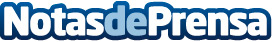 Fontanot da las claves para reconvertir su caja de embalaje de  madera en un mueble de diseño funcional y ecológicoLa empresa italiana que comercializa escaleras de diseño prefabricadas, Fontanot,  publica una guía para convertir una caja de embalaje de madera en un banco en el que aparcar la bici, un zapatero en el que sentarse y almacenar calzado, una mesilla ajustable o un huerto urbano. Todos los muebles propuestos son trabajos de alumnos y jóvenes profesionales del ámbito del diseño que han presentado sus propuestas  en el concurso lanzado por Fontanot
Datos de contacto:tatiana Viladomat645783134Nota de prensa publicada en: https://www.notasdeprensa.es/fontanot-da-las-claves-para-reconvertir-su Categorias: Bricolaje Interiorismo Artes Visuales Cataluña Ecología Consumo Mobiliario http://www.notasdeprensa.es